The Colosseum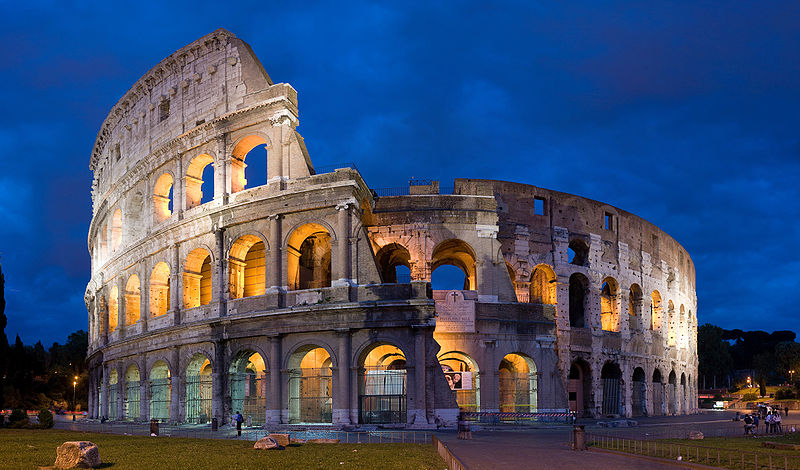 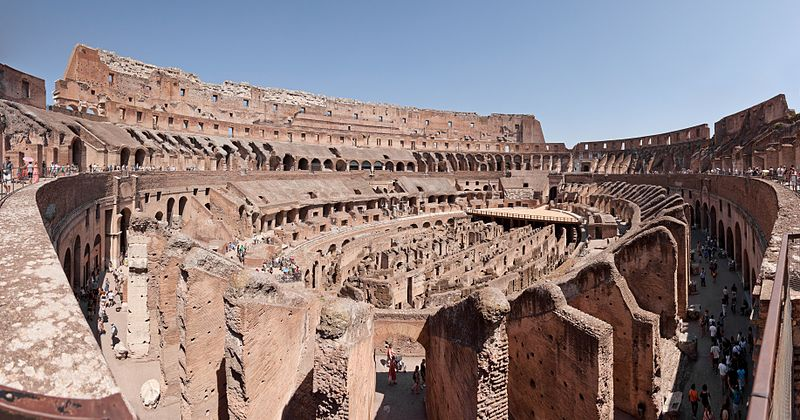 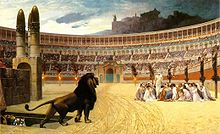 Rome: Tourism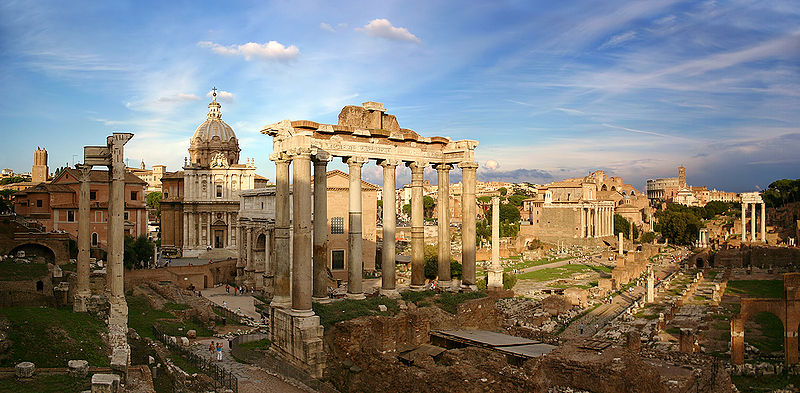 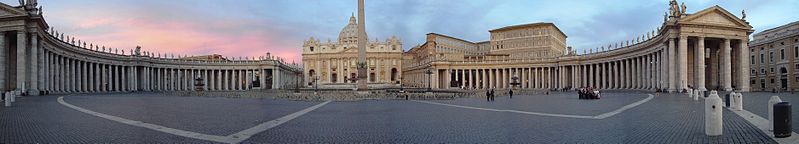 